Родительское собрание«Люби и знай свой край родной»Форма проведения: педагогическая гостиная.Участники: воспитатели, родители.Цель: привлечение родителей к совместным делам в детском саду, формирующем экологическую культуру детей и любовь к родному краю.Задачи: 1. Использовать в работе с родителями формы организации деятельности, предполагающие обсуждение вопросов связанных с изучением природы и культуры родного края и побуждающие к участию в совместных делах.2. Поддерживать инициативу родителей и способствовать повышению их компетентности в вопросах краеведческого и экологического образования3. Стимулировать родителей инициировать партнёрские дела с участием всех представителей образовательных отношений.Предварительная работа.Оформление выставки «Деревья нашего края»Выпуск газеты «Зелёная сибирская корова»Экспозиция в музее «Платков»«Сибирские узоры»План проведения.Выступление воспитателей «Учимся познавать с ребёнком свой родной  край»Что можно рассказать детям о Новосибирске (из семейного опыта)Составление словаря посёлка Краснообск.Рисуем Герб Краснообска.Презентация сибирского блюда «Лось в тыкве»Решение собранияОбъединить усилия педагогов и родителей при организации работы по ознакомлению с историческими ценностями родного края. Создание кулинарной книги «Блюда сибирской кухни» для садовского музея. Принять участие в конкурсе декоративно-прикладного творчества «Я люблю Краснообск» Организовать совместную экскурсию в музей посёлка Краснообск. Принять участие в создании Альманаха Памяти к 75-летию Победы в ВОВ.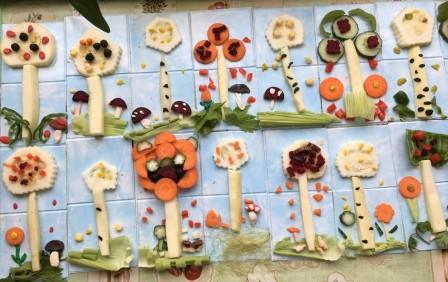 Ручной труд «Деревья из овощей»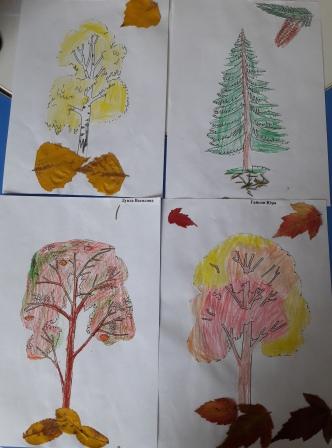            Комплексное занятие «Что мы видели в лесу»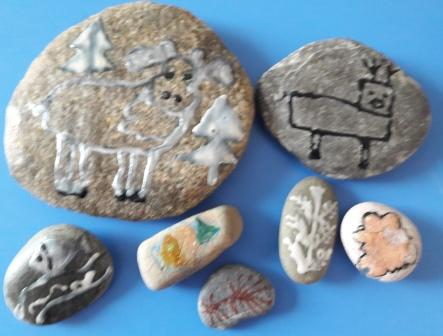        Наскальные рисунки народов Сибири.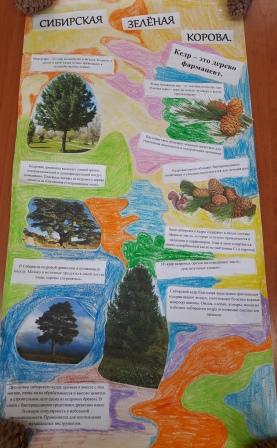             Стенгазета «Сибирская зелёная корова»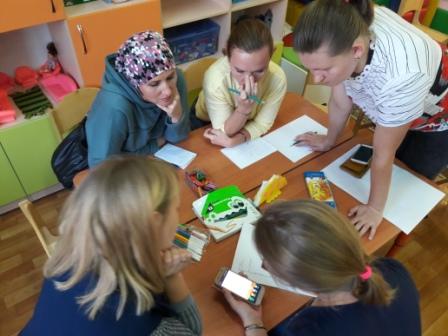               Рисуем Герб Краснообска.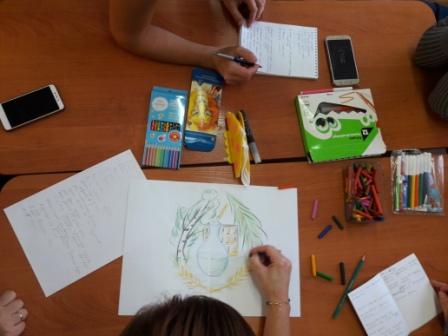 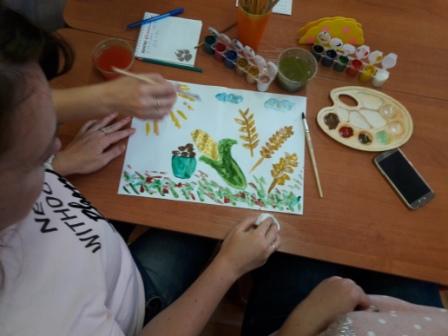 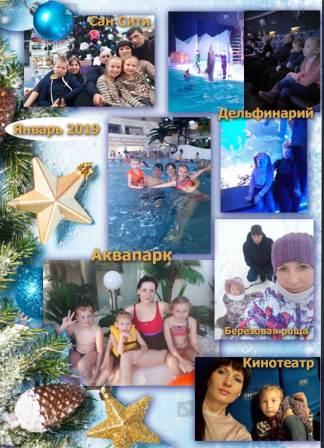               Куда можно пойти с ребёнком в Новосибирске.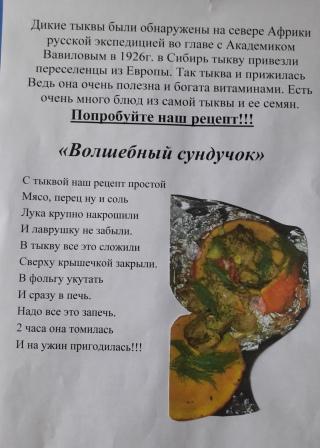                                  Рецепт сибирской кухни.